Sample Unit – English Life Skills – Years 9–12This sample unit illustrates the delivery of the English Life Skills Years 7–10 course and the English Life Skills Stage 6 course in a multi-stage class. The English Life Skills Stage 6 Syllabus mapped to this sample unit is for implementation from 2018.Unit titleMedia Studies Duration10 weeks (25 hours)Unit descriptionThis unit of work develops students’ understanding of representations of media within our society. Students explore a range of media texts, recognising facts and opinions and considering the different perspectives presented. Through close study of social media and advertising, students develop an understanding of how media can influence our lives. The unit addresses outcomes from both the English Years 7–10 Life Skills course and the English Life Skills Stage 6 Syllabus for delivery in a multi-stage class.This unit of work develops students’ understanding of representations of media within our society. Students explore a range of media texts, recognising facts and opinions and considering the different perspectives presented. Through close study of social media and advertising, students develop an understanding of how media can influence our lives. The unit addresses outcomes from both the English Years 7–10 Life Skills course and the English Life Skills Stage 6 Syllabus for delivery in a multi-stage class.This unit of work develops students’ understanding of representations of media within our society. Students explore a range of media texts, recognising facts and opinions and considering the different perspectives presented. Through close study of social media and advertising, students develop an understanding of how media can influence our lives. The unit addresses outcomes from both the English Years 7–10 Life Skills course and the English Life Skills Stage 6 Syllabus for delivery in a multi-stage class.OutcomesYears 7–10ENLS-5A recognises and uses visual texts, media and multimedia for a variety of purposes, audiences and contextsENLS-7A uses strategies to obtain meaning from and interpret a range of texts ENLS-9A composes texts for a variety of purposes and audiencesENLS10-B explores the ways in which language forms, features and structures of texts vary according to purpose, audience and contextENLS-11B composes, publishes and presents texts appropriate to purpose and audience in a range of contextsENLS-13C engages critically with texts using personal experiencesENLS-15D responds to and composes texts that explore personal, social and world issuesStage 6ENLS6-4 uses strategies to comprehend a range of texts composed for different purposes and contextsENLS6-5 accesses information to communicate for different purposes and in different contextsENLS6-7 identifies how language forms and features of texts vary according to purpose, audience and contextENLS6-10 compares ideas, purposes and audiences of textsENLS6-11 explores texts that express a range of ideas, values, points of view and attitudes	OutcomesYears 7–10ENLS-5A recognises and uses visual texts, media and multimedia for a variety of purposes, audiences and contextsENLS-7A uses strategies to obtain meaning from and interpret a range of texts ENLS-9A composes texts for a variety of purposes and audiencesENLS10-B explores the ways in which language forms, features and structures of texts vary according to purpose, audience and contextENLS-11B composes, publishes and presents texts appropriate to purpose and audience in a range of contextsENLS-13C engages critically with texts using personal experiencesENLS-15D responds to and composes texts that explore personal, social and world issuesStage 6ENLS6-4 uses strategies to comprehend a range of texts composed for different purposes and contextsENLS6-5 accesses information to communicate for different purposes and in different contextsENLS6-7 identifies how language forms and features of texts vary according to purpose, audience and contextENLS6-10 compares ideas, purposes and audiences of textsENLS6-11 explores texts that express a range of ideas, values, points of view and attitudes	OutcomesYears 7–10ENLS-5A recognises and uses visual texts, media and multimedia for a variety of purposes, audiences and contextsENLS-7A uses strategies to obtain meaning from and interpret a range of texts ENLS-9A composes texts for a variety of purposes and audiencesENLS10-B explores the ways in which language forms, features and structures of texts vary according to purpose, audience and contextENLS-11B composes, publishes and presents texts appropriate to purpose and audience in a range of contextsENLS-13C engages critically with texts using personal experiencesENLS-15D responds to and composes texts that explore personal, social and world issuesStage 6ENLS6-4 uses strategies to comprehend a range of texts composed for different purposes and contextsENLS6-5 accesses information to communicate for different purposes and in different contextsENLS6-7 identifies how language forms and features of texts vary according to purpose, audience and contextENLS6-10 compares ideas, purposes and audiences of textsENLS6-11 explores texts that express a range of ideas, values, points of view and attitudes	OutcomesYears 7–10ENLS-5A recognises and uses visual texts, media and multimedia for a variety of purposes, audiences and contextsENLS-7A uses strategies to obtain meaning from and interpret a range of texts ENLS-9A composes texts for a variety of purposes and audiencesENLS10-B explores the ways in which language forms, features and structures of texts vary according to purpose, audience and contextENLS-11B composes, publishes and presents texts appropriate to purpose and audience in a range of contextsENLS-13C engages critically with texts using personal experiencesENLS-15D responds to and composes texts that explore personal, social and world issuesStage 6ENLS6-4 uses strategies to comprehend a range of texts composed for different purposes and contextsENLS6-5 accesses information to communicate for different purposes and in different contextsENLS6-7 identifies how language forms and features of texts vary according to purpose, audience and contextENLS6-10 compares ideas, purposes and audiences of textsENLS6-11 explores texts that express a range of ideas, values, points of view and attitudes	Text selectionsThe selection of texts should be appropriate for the needs, interests and abilities of students.  This unit provides opportunities for students to experience texts drawn from: print media texts – newspapers, magazines multimodal and digital texts – TV and radio programs, digital newspapers and magazinesa range of popular and youth cultures, including social media such as Facebook and popular shows such as The Project, Behind the News and The Simpsonsadvertising texts in all forms of media.The selection of texts should be appropriate for the needs, interests and abilities of students.  This unit provides opportunities for students to experience texts drawn from: print media texts – newspapers, magazines multimodal and digital texts – TV and radio programs, digital newspapers and magazinesa range of popular and youth cultures, including social media such as Facebook and popular shows such as The Project, Behind the News and The Simpsonsadvertising texts in all forms of media.The selection of texts should be appropriate for the needs, interests and abilities of students.  This unit provides opportunities for students to experience texts drawn from: print media texts – newspapers, magazines multimodal and digital texts – TV and radio programs, digital newspapers and magazinesa range of popular and youth cultures, including social media such as Facebook and popular shows such as The Project, Behind the News and The Simpsonsadvertising texts in all forms of media.Assessment overviewEvidence of student learning could be gathered through:teacher observations, both formal and informal, of student performance, participation in class activities and discussions, and communication of their understanding of concepts and techniquesstudent responses to media texts quizzes and activities that assess student understanding of concepts such as fact and opinion, purpose and audience of texts, advertising online activities and assessments, such as the Search for the gorilla: Assessment http://www.scootle.edu.au/ec/viewing/L8470/index.html written tasks such as answers to questions about news stories, persuasive texts, scripts for advertisements presentations or displays about media stories or the different perspectives on a story advertisements or media stories created by students.Note: There is no expectation for formal assessment experiences for Life Skills courses.Assessment overviewEvidence of student learning could be gathered through:teacher observations, both formal and informal, of student performance, participation in class activities and discussions, and communication of their understanding of concepts and techniquesstudent responses to media texts quizzes and activities that assess student understanding of concepts such as fact and opinion, purpose and audience of texts, advertising online activities and assessments, such as the Search for the gorilla: Assessment http://www.scootle.edu.au/ec/viewing/L8470/index.html written tasks such as answers to questions about news stories, persuasive texts, scripts for advertisements presentations or displays about media stories or the different perspectives on a story advertisements or media stories created by students.Note: There is no expectation for formal assessment experiences for Life Skills courses.Assessment overviewEvidence of student learning could be gathered through:teacher observations, both formal and informal, of student performance, participation in class activities and discussions, and communication of their understanding of concepts and techniquesstudent responses to media texts quizzes and activities that assess student understanding of concepts such as fact and opinion, purpose and audience of texts, advertising online activities and assessments, such as the Search for the gorilla: Assessment http://www.scootle.edu.au/ec/viewing/L8470/index.html written tasks such as answers to questions about news stories, persuasive texts, scripts for advertisements presentations or displays about media stories or the different perspectives on a story advertisements or media stories created by students.Note: There is no expectation for formal assessment experiences for Life Skills courses.Assessment overviewEvidence of student learning could be gathered through:teacher observations, both formal and informal, of student performance, participation in class activities and discussions, and communication of their understanding of concepts and techniquesstudent responses to media texts quizzes and activities that assess student understanding of concepts such as fact and opinion, purpose and audience of texts, advertising online activities and assessments, such as the Search for the gorilla: Assessment http://www.scootle.edu.au/ec/viewing/L8470/index.html written tasks such as answers to questions about news stories, persuasive texts, scripts for advertisements presentations or displays about media stories or the different perspectives on a story advertisements or media stories created by students.Note: There is no expectation for formal assessment experiences for Life Skills courses.ContentTeaching, learning and assessmentResourcesYears 7–10ENLS5-AStudents:respond to a range of visual texts, media and multimedia for a variety of purposes in a range of contexts 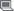 ENLS7-AStudents:use prior knowledge to gain meaning from and interpret textsENLS15-Drecognise that texts represent people, places and events   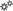 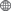 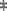 recognise the ways in which ideas and points of view can be expressed in a range of spoken, written, visual and multimedia texts  explore the representation of people, place and events in film and the media     explore personal, social and/or world issues in texts      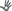 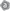 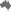 Stage 6Students:ENLS6-4Students:comprehend and respond to a variety of texts in a range of formats to obtain information ENLS6-5Students:recognise that information can be gathered from a number of sourcesENLS6-7Students:engage with texts according to their purpose 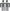 use language features or textual form to identify purpose of text 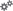 ENLS6-11Students:recognise that texts can explore issues relating to our world   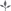 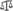 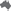 engage with different texts on personal, social and world issues     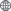 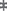 identify and explore issues presented in texts that are relevant and important in their own lives   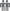 Introduction to the mediaStudents brainstorm types of media, including: TV newspapers (print and digital)radiomagazinessocial media. Discuss which of these they use. Students could carry out some simple surveys of the class to investigate media use, such as favourite TV show, radio station, or number of hours spent each day using social media. Students could develop a classroom display showing different types of media.Students experience using and exploring some examples of each, such as: reading and/or responding to a range of print and digital newspapersviewing and/or responding to a range of TV shows, either live or through ‘on demand’ websites or appslistening and/or responding to the radio, either live or through podcasts, websites or apps viewing and/or reading a range of print and digital magazinesviewing and/or responding to (and perhaps using if appropriate) some forms of social media such as Facebook, Twitter, Instagram, YouTube, blogs.(Note that the advantage of using ‘on demand’ websites or apps, or podcasts for TV and radio is that the teacher can preview content.) Discuss ‘what constitutes news?’ For example, why was it news when Princess Charlotte was born but not when my sister was born? Consider things such as significance, number of people affected, timing, fame of people involved, proximity, level of human interest, whether it is unusual. Students play a game – news or not? Students are provided with a number of ‘news’ headlines and decide whether the story is news or not by indicating in an appropriate way. This could be through physical movement (eg stepping into a square to indicate if the story is news), an online quiz (eg Kahoot), or verbally. As an extension, include whether the news is international, national or local. Students should also explore the term ‘current affairs’ and discuss how (or if) it differs from the term ‘news’. Watching examples of news and current affairs stories from different TV shows will prompt students’ discussion. Access to TV and radio shows, ideally through podcasts, or ‘on demand’ websites or appsAccess to print or digital newspapers and magazinesAccess to social media sitesKahoot https://getkahoot.com/ Years 7–10ENLS5-AStudents:express a point of view in relation to the content or presentation of visual texts, media or multimedia  ENLS7-AStudents:develop a point of view in relation to an argument or issue presented in a text ENLS-10BStudents:explore the effects of different language forms, features and structures for a variety of purposes, audiences and contexts explore the ways in which language forms, features and structures can be used to position the reader ENLS13-CStudents:appreciate that their own experience shapes responses to texts identify persuasive language used in textsuse persuasive language to present an opinion or point of view identify how different texts treat the same subject matter  compare, discuss and justify different interpretations of texts  ENLS-15DStudents:recognise that texts can represent individual or shared views  identify and explain different points of view presented in a range of texts compose texts to reflect a personal belief or point of view   Stage 6ENLS6-5Students:recognise suitable sources of information in different contexts 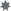 use strategies to assess usefulness of information distinguish between fact and opinion in textsENLS6-7Students:explore the ways in which meaning can be shaped through language ENLS6-10Students:consider responses from peers in relation to a text and how they are similar or different to their own responses  compare texts in different modes and media on the same topic or theme identify and describe different perspectives in a variety of texts on the same topic  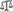 ENLS6-11Students:recognise that there may be more than one point of view on a particular topic, theme or event identify the language forms and features that indicate point of view, values and attitudes in texts recognise emotional language in texts and consider the influence of emotional language on the audience identify points of view, values and attitudes in a range of texts  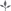 compose texts from different points of view compare texts presenting different views on the same topic  Facts, opinions and perspectives in the mediaStudents learn the difference between fact and opinion. Show students a selection of statements and ask them to identify which are facts and which are opinions. Discuss how they are deciding between facts and opinions. Identify words in the statements that indicate opinion, such as the use of first person and emotive language. Identify words in the statements that indicate fact, such as the use of statistics. Consider the accuracy and reliability of various media sources. For example, discuss:Which is more reliable – a story in a national newspaper or a comment written on Facebook? Would you be more likely to believe statements about a news story made by a radio DJ or by an ABC newsreader? Which gives the best information about heart attacks – a TV documentary, or The Simpsons episode Homer’s Triple Bypass?How can you tell who and what is reliable?The Scootle activities Riddle of the black panther: The search and assessment Search for the gorilla: Assessment are examples of interactive ways that students can practise distinguishing between facts and opinions/emotions, and assessing the reliability of statements and sources.Students investigate the type of language used in reporting news stories in different ways, identifying or highlighting examples of factual, non-emotive language and comparing this to persuasive, emotive or imaginative language in a text or texts. Students select a specific news story (individually, in groups or as a class group) and investigate it across different forms of media. For example, follow the same news story in different ways by reading about it in print or digital newspapers, watching it on TV news or current affairs shows or on talk shows such as The Project, listening to the story reported on radio or interacting (or observing others interacting) with it by commenting on social media such as Facebook or YouTube. (Note the need for teachers to carefully pre-screen popular culture and social media content.) Students make comparisons as to how the story is reported in different media through:discussion responding to guided questions and promptssummarising the main points of the story in each formwritten tasks such as composing sentences or paragraphs describing the various opinions and perspectivescreating a display of the story in its different forms.Students explore different perspectives raised by various media. For example, a story on a cricket match where Australia beat England may be reported differently by Australian and English newspapers, or the commentators on The Project may express different perspectives on a political story compared to those presented by the nightly news. Students discuss why people may hold a particular view. They also discuss how viewing a media story from a different perspective can change their own opinion. Students develop and express their own opinions on a news story through activities such as:forming an opinion independently or with the assistance of guided questioning by the teacher or a peerselecting or constructing sentences to express an opinionjustifying their opinion, verbally or in writingidentifying how a story relates to them personally and how this might influence their opinionparticipating in a class debate writing persuasive (exposition) texts to state their opinion given a scaffold or template. As an extension activity, students could be asked to present an opposing view to the one presented in a news story, in writing or verbally. Scootle: Riddle of the black panther: The search http://www.scootle.edu.au/ec/viewing/L2850/index.html Search for the gorilla: Assessment https://www.scootle.edu.au/ec/resolve/view/L8470 The Project (Network 10) Facebook or YouTubePersuasive text scaffoldsYears 7–10ENLS-5AStudents:demonstrate understanding of ethical digital citizenship   ENLS-10BStudents:identify the language forms and features affected by purpose, audience and contextENLS-11BStudents:make deliberate language choices when composing texts for a variety of purposes, audiences and contextsENLS-15DStudents:recognise that texts can represent individual or shared views  recognise the ways in which ideas and points of view can be expressed in a range of spoken, written, visual and multimedia texts  compose texts to reflect a personal belief or point of view   Stage 6ENLS6-7Students:engage with texts according to their purpose recognise how language features and textual form change according to purposeexplore the ways in which meaning can be shaped through language ENLS6-11Students:identify and explore issues presented in texts that are relevant and important in their own lives   identify and explore issues presented in texts that are relevant and important in their own lives   understand the concept of privacy and recognise ways to protect their information online   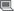 Focus on social mediaNotes for teachers: Consider the suitability of these activities for younger or less socially connected students. Teachers can use these activities to respond to issues that may have arisen with their students’ use of social media or to work towards students’ individual goals relating to social skills.Teachers must carefully screen social media content for appropriateness in the classroom.Students brainstorm types of social media and develop a definition of social media. Why do we use social media? Students identify issues that can arise when viewing and interacting with social media, such as:privacyknowing what is appropriate to postappropriate language and tone to use online harassment and bullyingscams and hoaxes.Activities related to social media could include:reviewing privacy settings on social media accountsidentifying what information is appropriate to be publicly shared, shared with friends or always kept privateclassifying fictional Facebook posts or Twitter tweets as appropriate or not in terms of content, language and toneconsidering comments, responses or interactions that others have made about current affairs stories or posts on social media sites and identifying if they are appropriate in terms of contact, language or tone, or whether they could be seen as bullying or harassmentselecting appropriate comments from a set of potential comments to make about a story or postformulating their own comment or post on a social media site, using appropriate language and tonerecognising advertising on social media sites and distinguishing it from stories or posts  exploring some recent posts on social media to consider if they are genuine responding to a presentation from the administrator of the school Facebook page who could tell them about how the page is used by the community, the privacy rules and policies related to the page (eg photographing students) and how they decide if a story, post or comment is appropriatecreating a set of social media use guidelines for teenagers.Access to social media sites and mobile devices, as appropriate Online resources on the safe and appropriate use of social media, such as:Digital Education Revolution NSW – Digital Citizenshiphttp://www.digitalcitizenship.nsw.edu.au/ Australian Government: Office of the Children’s eSafety Commissioner – Education Resourceshttps://www.esafety.gov.au/education-resources Splash ABC – Private Eyes are Watching You!http://splash.abc.net.au/home#!/media/102516/internet-privacy Years 7–10ENLS-5AStudents:express a point of view in relation to the content or presentation of visual texts, media or multimedia identify the forms and features used in visual texts, media and multimedia to create meaning for a range of purposes and audiences recognise the effects of elements of multimedia explore the ways features of visual texts, media and multimedia are used to create meaning for a range of purposes and audiences ENLS-7AStudents:identify intended audiences for imaginative, informative and persuasive textsidentify visual, aural, written and digital elements of multimodal and multimedia texts Stage 6ENLS6-4Students:recognise persuasive techniques used in texts use elements of visual texts to interpret meaningENLS6-7Students:recognise that texts are composed for different audiencesuse language features or textual form to identify purpose of text identify the effects on meaning of visual features of texts which indicate purpose and audience recognise how language features and textual form change according to purposerecognise how language features and textual form change according to audienceexplore the ways in which meaning can be shaped through language ENLS6-11Students:identify the language forms and features that indicate point of view, values and attitudes in texts recognise emotional language in texts and consider the influence of emotional language on the audience Advertising in the media What is the purpose of advertising?Answers could include: to sell productsto educate or inform people to improve the image of a product or companyto develop interest in a product or company. Students identify the difference between an advertisement and a media story and recognise that advertisements have an agenda.Advertisements should be clearly identified as examples of persuasive texts.Where do we find advertising?Students respond to a range of advertisements in different media sources, such as advertisements found:in print and/or digital newspapers or magazineson TV or radioon the Interneton their phone in the form of SMS messageson social media such as Facebook and YouTube in movies and TV shows in the form of product placementon billboards, public transport, sporting venuesAn interesting challenge could be to see who can find an advertisement in the most unusual place!  Students explore advertising on social media such as YouTube and recognise why some YouTube clips include advertisements and others do not. Students explore how we identify advertised content online, such as through the ‘Ad’ label on Google and the ‘Sponsored’ label on social media sites such as Twitter and Facebook.How are advertisements created?Students consider a range of advertisements to develop an understanding that advertisements are targeted at specific individuals (a good example of this is that after they search for a product online it will often come up as an advertisement on their Facebook feed). Students consider the elements of an advertisement and create a list of features, such as:music or sound, including ‘jingles’colour, images or designtext, facts, comparisons or statistics. Students identify examples of the types of language and techniques that are used in advertisements to persuade us. They match examples of advertising statements to certain audiences, or choose the most ‘catchy’ statement from a set of statements. Students look at advertisements and highlight the words or techniques that are the most persuasive and discuss why. They consider if the advertisement uses:emotive, descriptive, inclusive or colloquial languageexpert opinions or evidencelogic or reasoningquotes, anecdotes or testimonialshyperbole (exaggeration), sensationalism or extreme language eg amazing, best ever, incredibleimperatives such as, ‘You MUST try this’repetition and alliteration of words, sounds, imagesemotional triggers humour or exaggeration promises or offersparticular graphics, colours, designs and layouts.Students do not need to know or use the formal terms for the persuasive language or techniques but should be able to identify them and their effect on the viewer/listener.  The Scootle activities listed are a good way for students to explore the language and forms that are appropriate to advertise to specific audiences as they ask students to select the best language, graphics and features for an advertisement. Students identify the purpose and audience for a range of advertisements using the content, features or forms of the advertisement to help them decide. For example, an advertisement aimed at selling toys to children may feature bright colours, images of kids having fun, simple text and child-friendly graphics and music. Advertisements aimed at women are often very different to those aimed at men. Matching activities would be suitable here as students can match an advertisement to an audience. Students list the features of an advertisement that they feel makes it suitable for a particular audience.Students consider a range of advertisements for similar products and make a judgement about the one they believe would be the most effective, justifying their answer verbally or in writing.The ethics of advertisingAs an extension, discuss with students that advertisements may exaggerate or be selective with the facts, and how to determine if an advertisement is true and realistic. Other ethical issues related to advertising can be explored, such as advertising in schools and product placement (Behind The News has some excellent stories on these and other aspects of advertising).https://creatoracademy.youtube.com/page/lesson/ad-types will give teachers some insight into advertising on YouTube. There are similar information pages for the other social media sites too.Fix the mix-up: Advertisementwww.scootle.edu.au/ec/viewing/L8750/index.html Online news: Perfect petswww.scootle.edu.au/ec/viewing/L3456/index.html Fashion design: Advertisingwww.scootle.edu.au/ec/viewing/L297/li_001_gv_033/index.html MoneySmart: Advertising detectiveswww.moneysmart.gov.au/media/559069/mst_primary_integrated4.pdf Behind The Newswww.abc.net.au/btn/ Years 7–10ENLS-9AStudents:identify how audience and purpose affect language forms and features in imaginative, informative and persuasive texts ENLS-11BStudents:select and use a range of technology and strategies to create visual and multimedia texts for particular purposes, contexts and audiences explore ways to present information using appropriate technology and strategies  Stage 6ENLS6-4Students:recognise persuasive techniques used in texts ENLS6-7Students:explore the ways meaning can be shaped through language ENLS6-10Students:compose texts in different modes or media on a particular topic or thematic studyENLS6-11Students:identify points of view, values and attitudes presented in a range of texts  ComposingIndividually or collaboratively, students compose their own media text:print or online news storymultimedia news storysocial media profile (with accompanying posts)advertisement. Students create their own media text, using the language and techniques they have explored. They do this individually or as a group task, using a variety of tools and techniques as appropriate. Examples include:a print news story (online tools such as Storybird provide useful templates)a visual advertisement using pictures and graphics they create themselves or printed images and graphics from elsewherea radio advertisement (students write the script and use appropriate technology to record the advertisement)a news story or advertisement for TV (either through role play, or using digital tools such as MovieMaker, Animoto or Puppet Pals) a digital or multimedia story or advertisement using software such as Publisher or online tools such as Canva, Slidestory or Prezi.Media texts could be about real or fictitious events or products. If related to the school, the media texts may be published in the school community as appropriate.Scootle – Design a layout: Advertisement www.scootle.edu.au/ec/viewing/L8744/index.html Storybirdstorybird.com Animotoanimoto.com Puppet Pals (iTunes app)Canvacanva.comSlidestoryslidestory.com Preziprezi.com Reflection and evaluation